Once upon a time — writingThis assessment gathers evidence of learning for the following Essential Learnings: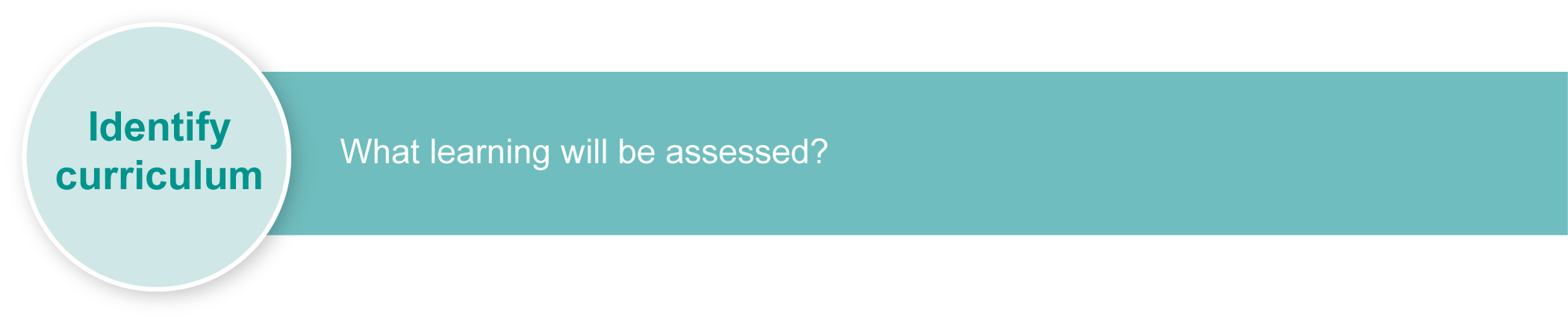 Listed here are suggested learning experiences for students before implementing this assessment.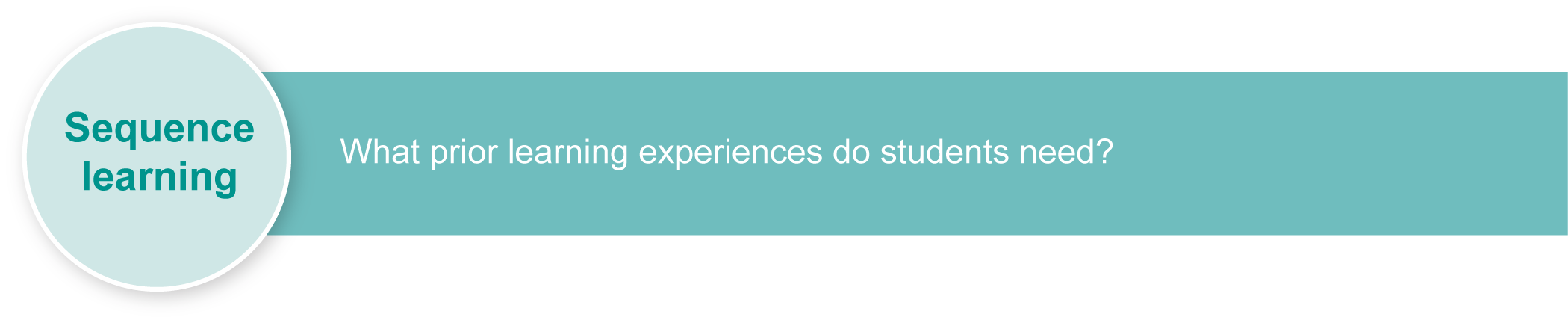 Discuss well-known fairytales from other cultures and identify key themes and elements 
(e.g. verbs, characters, animals).Listen to and read, in Japanese, well-known fairytales from other cultures and discuss.Translate a well-known fairytale into Japanese.Use the internet to research well-known Japanese fairytales. (See Appendix A: Japanese culture — web resources.)Look at picture storybooks of well-known fairytales such as Urashimataroo, Momotaroo, Kintaroo, Hanasakajiisan, and Saru to Kani and discuss possible story-lines. 
(See Appendix B: Famous fairytales from .)Discuss the importance of context, such as pictures, to guess aspects of the story-line.Identify similarities and compare differences between fairytales in Japanese and English or another familiar language by comparing stories, themes (e.g. Little Red Riding Hood) and storytelling features (e.g. Once upon a time …) Discuss how languages and cultural practices have specific characteristics that can be the same or different in Japanese and English.Learn key words and phrases, grammar and other significant language elements in the Japanese fairytale genre (of varying levels of detail and sophistication).Write an “original” fairytale ending that demonstrates key aspects of the Japanese fairytale genre. Write endings to a variety of text types, including short stories, movie plots, etc.Use Urashimataroo as a focus for learning. Confirm students’ detailed understanding of story-line by listening to Urashimataroo in English.Discuss the moral behind the story of Urashimataroo and create a poster. Present Urashimataroo as a class play.Review, discuss and evaluate language and lessons learnt. Use Appendix C: Urashimataroo — language elements and Assessment-related resource: Urashimataroo — fairytale in Japanese.Practise writing a reflection journal focusing on own and others’ language choices.Appendix A		Japanese culture — web resourcesAppendix B		Famous fairytales from Appendix C		Urashimataroo — language elements (for teacher use only)Assessment-related resource		Urashimataroo — fairytale in JapaneseAssessment-related resource		Genkoo yooshi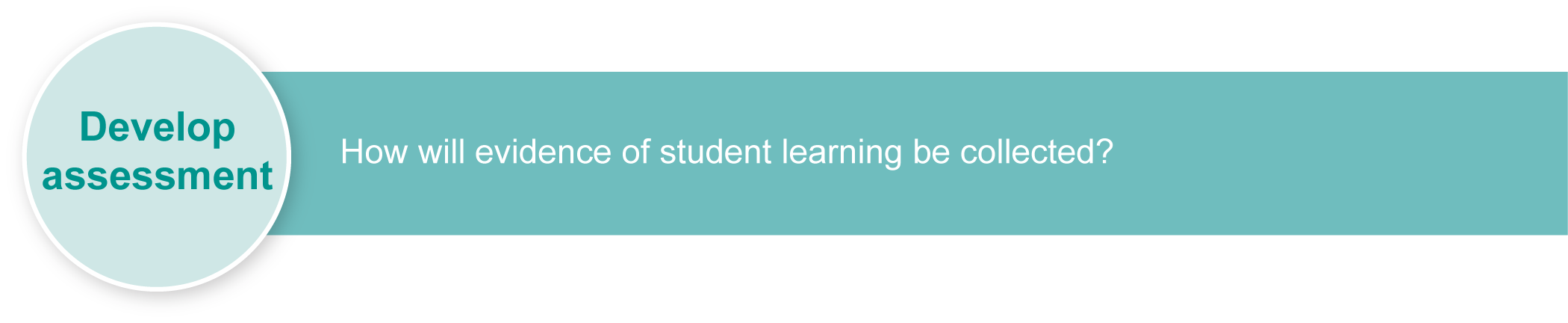 PreparingConsider these points before implementing the assessment.Revise any key text structures and language elements targeted for assessment. Students should have significant opportunity to learn the required language elements before the assessment. See:Sequence learning for suggestions about Urashimataroo as a focus for learningAppendix C: Urashimataroo — language elements (for teacher use only).Ensure all assessment genres, modes and styles are familiar and that students have practised writing a variety of endings leading up to the assessment. Decide if students will work on the assessment as a project over a set number of weeks or hand in at the end of the unit of work.Decide if students can type their assessment in Japanese. Arrange access to computers for students to type their fairytales, if required.Consider equity issues. Ensure students are not disadvantaged due to a shortage of resources. Print any relevant and required resources, such as squared paper. Consider what stimulus resources could be offered in the assessment.ImplementationConsider these points when implementing the assessment.Explain the assessment to students.Distribute the Student booklet, relevant resources and stimulus materials.Explain the assessment conditions (e.g. length of time, access to word lists or dictionaries, etc.)Employ the adjustment/inclusive strategies used in everyday practice for students who may require additional support to complete the assessment.Squared paperStimulus resourcesComputer access (optional)Hiragana and katakana charts (optional)During the learning process, you and your students should have developed a shared understanding of the curriculum expectations identified as part of the planning process. 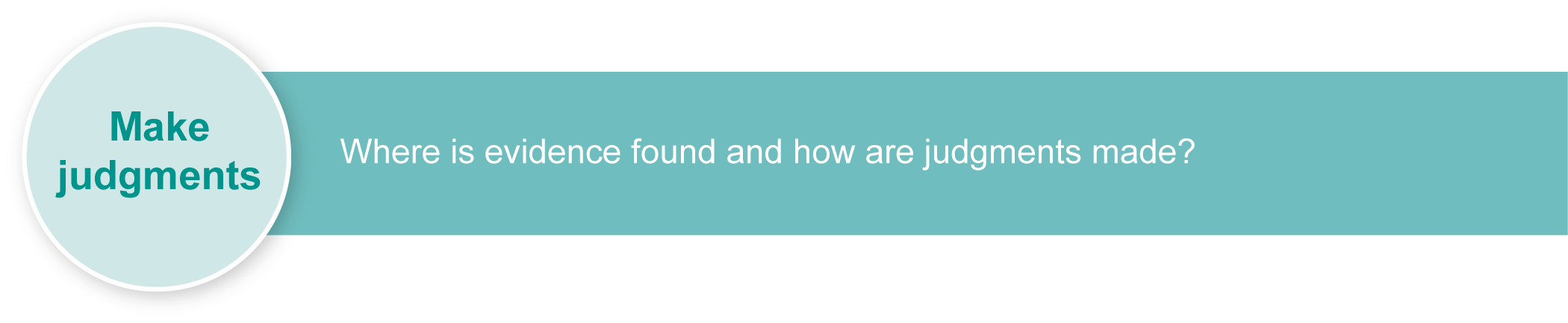 After students have completed the assessment, identify, gather and interpret the information provided in student responses. Use only the evidence in student responses to make your judgment about the quality of the student learning. Refer to the following documents to assist you in making standards-referenced judgments:Guide to making judgmentsIndicative A responseSample responses (where available).Making judgments about this assessmentThe Guide to making judgments for this assessment demonstrates student development along a continuum. It uses task-specific descriptors to describe the quality of student performance as a standard from A to E across each of the assessable elements. In the continua model, each higher standard grade has those below nested within it. In short, an A standard includes all qualities previously described along the continuum. As the continua model plots noticeable differences in student performance, the descriptor shows what students can do, not what students cannot do.Reflection is an integral part of this assessment but use of the target language for reflection is not required and is not assessable. Target language proficiency is assessed through the assessable elements — Knowledge and understanding and Composing texts. Evaluate the information gathered from the assessment to inform teaching and learning strategies.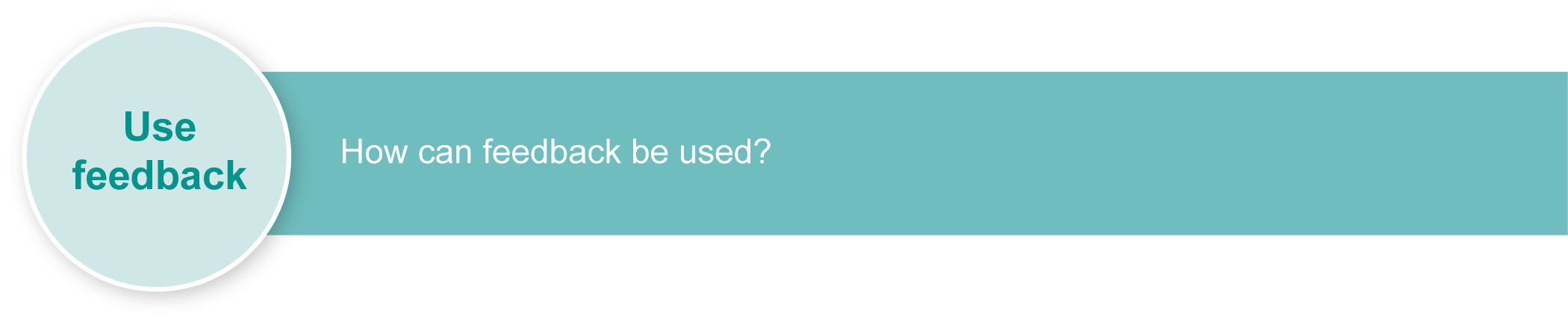 Involve students in the feedback process. Give students opportunities to ask follow-up questions and share their learning observations or experiences.Focus feedback on the student’s personal progress. Emphasise continuous progress relative to their previous achievement and to the learning expectations — avoid comparing a student with their classmates.Giving feedback about this assessmentTeachers may choose to give individual feedback about performance to students or provide the whole class with relevant comments. This feedback can include comments relating to:the genre of Japanese fairytales the language chosen by studentscommon script errors.Japanese culture — web resourcesTeachers should always check websites before recommending them to students. These websites were accessed in August and September 2008.Many additional support materials are available on the web for teachers to download, including MP3s of fairytales recorded in Japanese and various pictures that show story-line sequences.Fairytales Logos provides free multilingual online content, including Japanese fairytales: 
<http://www.logoslibrary.eu/pls/wordtc/new_wordtheque.w6_context_baby.more_context_baby?parola=0&n_words=1&v_document_code=1526&v_sequencer=30499&lingua=ja>.Beginning to learn Japanese — blog with audio fairytales: <http://japanese.nearlythere.com/2005/09/05/audio-of-japanese-folk-tales>.My Furusato — Fairytale section includes Momotaro the Peach Boy: <http://www.japanippon.com/fairytales/momotaro.htm>.About Search for images of  on Flickr photosharing website: <http://www.flickr.com>.Japan zone — travel guide, information and culture: 
<http://www.japan-zone.com/culture/dishes.shtml>. guide — Japan living and travel guide: <http://www.japan-guide.com/e/e2035.html>.About.com — Japanese language and culture: <http://japanese.about.com>.Earthy Family — Culture of : <http://www.earthyfamily.com/J-Culture.htm>. Japan Culture Club — online catalogue of Japanese cultural items: <http://japan-cc.com>.Babychatter — Japanese names. Select Japanese girls or boys names: <http://www.babychatter.com>. At home in  — Japanese home-stay tutorial: <http://athome.nime.ac.jp>.Virtual : <http://web-japan.org/museum/menu.html>.Web  — sponsored by Japanese Ministry of Foreign Affairs (MOFA):  
<http://web-japan.org>. Japan Foundation resources: <http://momiji.jpf.go.jp/kyozai/English/index.php>.Culture at work — Japanese culture: <http://www.culture-at-work.com/jpnlinks.html>.Japanese web links: <http://ww2.lafayette.edu/~stocktoj/home/japanl.html>. Japan National Tourist Organisation: <http://www.jnto.go.jp/eng>.Explore  — online Japanese gift shop: <http://www.explorejapan.com>.YesJapan.com Culture Centre: <http://www.yesjapan.com/culture/culture2.mv>.Asahi guide to Japanese culture: <http://www.asahi-net.or.jp/~py3y-knd/culture.html>. Traditional Japanese Culture and Modern Japan: <http://www.japanlink.co.jp/ka/home.html>.Japanese culture — web resources (cont.)Loquela education — Japan online:
<http://loquela-education.net/course/view.php?id=21#section-3>.Japanese Streets — magazine about  fashion and culture: <http://japanesestreets.com>. Language resourcesCurriculum Corporation — Japanese language resources: <http://studio.qantm.com.au/onlinelanguageresources/main.htm>.Shunko Muroya, Japanese Advisor for Alberta Education,  — Information and Resources for Teachers of Japanese Language: <http://www.nihongomemo.com>.Japanese picture dictionary: <http://www.plala.or.jp/y-naka/jiten.html>. List of famous fairytales from Urashimataroo — a boy who rescued a turtleMomotaroo — the demon-slaying peach boyKintaroo — superhuman golden boyHanasakajiisan — the story of the old man that made the flowers bloomIssun-booshi — the one-inch boyUrashimataroo — language elements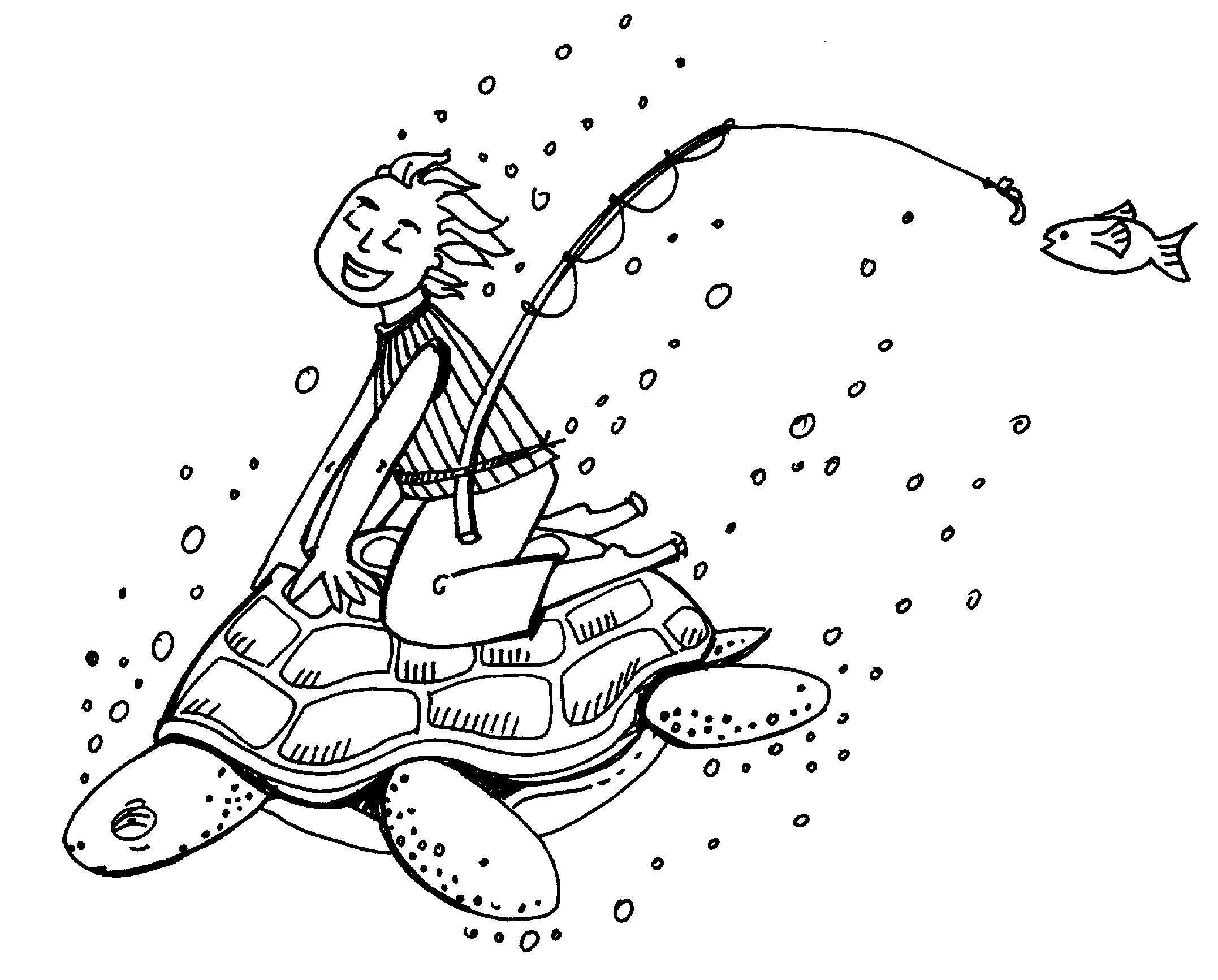 This language elements chart is for teacher reference and should not be given to students.Urashimataroo — language elements (cont.)Urashimataroo — language elements (cont.)Urashimataroo — language elements (cont.)Urashimataroo — language elements (cont.)Urashimataroo — language elements (cont.)Lower Intermediate Years 8–9Languages — JapaneseStudents write an appropriate ending to a Japanese fairytale and reflect on their language choices.Students write an appropriate ending to a Japanese fairytale and reflect on their language choices.Context for assessmentThe fairytale genre is a rich source of sociocultural information in various cultures of the world, including . In this assessment, students write their own fairytale ending and reflect upon their learning. This assessment links with Once upon a time — listening and reading.Context for assessmentThe fairytale genre is a rich source of sociocultural information in various cultures of the world, including . In this assessment, students write their own fairytale ending and reflect upon their learning. This assessment links with Once upon a time — listening and reading.Languages	Essential Learnings 
by the end of the Lower Intermediate StageLanguages	Essential Learnings 
by the end of the Lower Intermediate StageWays of workingStudents are able to:plan, monitor and adjust verbal and non-verbal language to suit the role, purpose, context and audience construct spoken and written texts that present an argument, perspective or opinion recognise that texts are culturally constructed, and analyse embedded cultural informationnotice and compare similarities and differences in text formats, language and style between similar texts in the target language and English, and/or other familiar languages, to inform intercultural communicationreflect on and evaluate the appropriateness of their own and others’ language choices in target language texts for purpose, context and audience.Knowledge and understandingComprehending and composing in the target languageComprehending and composing texts for particular purposes, contexts and audiences requires knowledge about the interrelations among purpose, text type, audience, mode and medium.Verbal language and non-verbal language are adapted, based on role, purpose, context, audience, mode and medium.Context, vocabulary and syntax combine to provide cues to the purpose and meaning of texts.High-frequency forms and identification of register help when interpreting complex language involving dependent clauses.Ideas and information can be expressed through a variety of text types and language adjusted to suit formal and informal contexts.Language can be manipulated to make original and extended texts that are organised according to sociocultural conventions.Assessable elementsKnowledge and understandingComposing textsReflectingAssessable elementsKnowledge and understandingComposing textsReflectingSource:  Studies Authority 2007, Languages Essential Learnings by the end of Lower Intermediate stage, QSA, .Source:  Studies Authority 2007, Languages Essential Learnings by the end of Lower Intermediate stage, QSA, .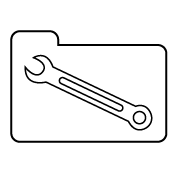 Teacher resourcesResources for the assessment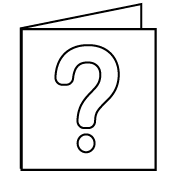 For further information, refer to the resource Using a Guide to making judgments, available in the Resources section of the Assessment Bank website.For further information, refer to the resource Using feedback, available in the Resources section of the Assessment Bank website.EnglishKanjiHiraganaLong, long ago昔々むかしむかしSea海うみLeave (te form of the verb)出てでてA certain placeある所あるところYoung (A)若いわかいYoung person若者わかものEveryday毎日まいにちFish魚さかなLife生かつせいかつOne dayある日あるひWill go fishing釣りに　行きますTurtle亀かめWill catch (V)つかまえますWill tease/torment (V)いじめていますAnimal動物どうぶつMust not ~～てはいけません~ said (past V)言いましたいいましたBut が、EnglishKanjiHiraganaWill not listen (negative V)聞きませんききませんWill give (V)あげますInstead of/in place ofかわりにPitiful (na A)かわいそう（な）Will swim (V)泳ぎますおよぎますWhile ~ ing ～ながらCountless times何度もなんどもBehind後ろうしろWhich day?何日なんにちSuddenly急にきゅうにShapeすがたWill show/reveal (V)あらわしますWas surprised (past V)おどろきましたRecentlyこのあいだWill help/assist (V)助けますたすけますThank you for ~ ing (te V)～てありがとうThanks (noun)おれいEnglishKanjiHiraganaPalaceりゅうぐうじょうWill take with (V)おつれしますPlease, ~ どうぞMiddle of the back背中せなかGraduallyどんどんWill arrive (V)つきますBeautiful (A)美しいうつくしいPrincessおとひめさまWill guide (V)あんないしますHard/terrible大変たいへんTo treat ~～をもてなしますTo live a lifeくらしますOneself自分じぶんHome placeふるさとWill forget (V)忘れますわすれますPleasant (A)楽しいたのしいHappinessしあわせTo pass by過ごしますすごしますA dream夢ゆめPassed (time)たちましたRoomへやEnglishKanjiHiraganaUp until nowそれまでWill enter (V)入りますはいりますThis ~ /that ~ /that ~ over thereこの・その・あのWindow窓まどWorld of ~はいりくのせかいScenery けしきWill remember/recall (V)思い出しますおもいだしますWill meet (V)会いますあいますBecome wanting to meet会いたくなりますあいたくなりますBoxはこWill give (V)あげますWhen in trouble困った時こまったときOpenあけますOther than ~～いがいWithout a doubt/absolutelyぜったいにSouvenirおみやげWill have (V)もちますVillage村むらWill return (V)帰りますかえりますSoonすぐThink ~ might return (V)帰ろうと思いますかえろうとおもいますEnglishKanjiHiraganaWill walk (V)あるきますOdd/strange/weird (na A)不しぎふしぎWas changed (int V)かわりましたStranger知らない人しらないひとOnlyばかりNew (A)新しいあたらしいWas living in (V)住んでいましたすんでいましたHoweverけれどもNobodyだれもFinallyさいごにOldest person in the village村一番の　年よりむらいちばんのとしよりWill return (to a place) (V)もどりますThe fact isじつはObviouslyもちろんWill die (V)死にますしにますA graveおはかWill look for (V)さがしますWill find (V)見つかりますみつかりますWill not be able to meet (V)会えないあえないSad (A)悲しいかなしいWordsことばEnglishKanjiHiraganaWill recall/remember (V)思い出しますおもいだしますSmokeけむりBody体からだThenするとOld manお爺さんおじいさんCrane鶴つるSky空そらWill fly (V)とびますWill sing (V)歌いますうたいます